Precalculus    Unit 6		Notes—Law of Sines	The Law of Sines—used when given 2 angles and a side OR 2 consecutive sides and a non-included angle (ASA, AAS, or SSA)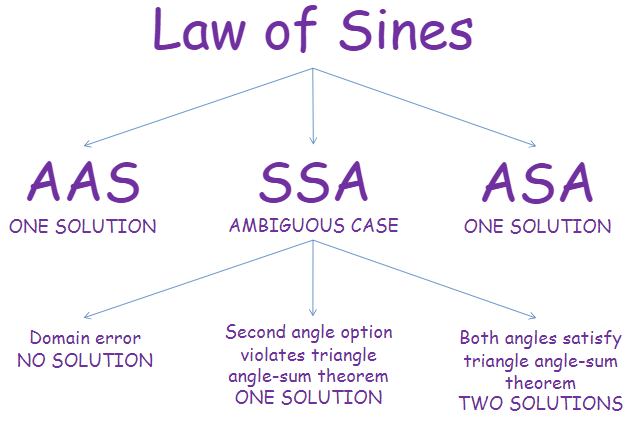 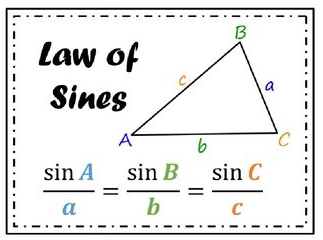 Example 1    Solve   A = 50, B = 62, and a = 4.	Example 2    Solve :  P = 36, Q = 48, and p = 8.Example 3     Solve   A = 114, a = 21, and b = 32.  Example 4     Solve   C = 97, c = 45, and a = 39.    Example 5     Solve   A = 47, a = 20, and b = 12.Example 6     Solve   A = 36, b = 17, and a = 16.Example 7     A satellite passes over two tracking stations, A and B, 100 km apart.  When the satellite is between the two 		          stations the angle of elevation at the stations are measured as 84.5 and 88.2 respectively.  What is the 		          distance between the satellite and station A.?  How high is the satellite of the ground? Example 8     To find the distance across a river, a surveyor chooses points A and B, which are 200 ft. apart on one side of                        the river.  She chooses a reference point C on the opposite side of the river and finds that  and                               Find the distance across the river.Precalculus    Unit 5		Notes—Law of Cosines and Area of a Triangle	The Law of Cosines—used when given 3 sides OR 2 sides and an included angle (SSS or SAS)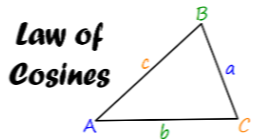 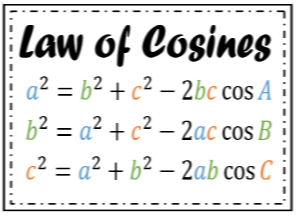 Example 1    Solve   a = 10, b = 11, and c = 17Example 2    Solve   A = 35, b = 43, and c = 19Example 3    A girl is flying two kites at the same time.  If the strings are 200 ft and 230 ft long, and the kites are 110 ft                       apart, what angle do the strings in her hand make?Example 4    To find the distance across a small lake, a surveyor has taken the measurements shown.  Find the distance                                across the lake using this information.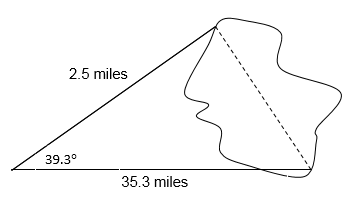 Area of a triangleArea = Example 5    Find the area of a triangle with sides of length 5 and 12 and included angle 40.                  Example 6    Find the area of triangle ABC to the nearest thousandth if c = 3.2, A = 16, and B = 31.	Heron’s FormulaLet and  be the sides of , let  denote the semiperimeter .  Then the area of   is given by Area = Example 7    Find the area of triangle ABC to the nearest hundredth if a = 2, b = 7, and c = 8.Example 8    Find the area of an isosceles triangle with a perimeter of 39 and a base of length 17 inches.